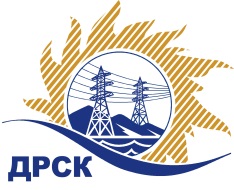 Акционерное общество«Дальневосточная распределительная сетевая  компания»ПРОТОКОЛпроцедуры вскрытия конвертов с заявками участников СПОСОБ И ПРЕДМЕТ ЗАКУПКИ: открытый электронный запрос предложений № 594128 на право заключения Договора на выполнение работ «Капитальный ремонт ВЛ 110 кВ Старт - НПЗ - Т (С-97/102-98) с отпайками на ПС КСК (С-97/102), ПС Байкальская (С-97/98), ВЛ 35 кВ Приусадебная-Тейсин (Т-191)» для нужд филиала АО «ДРСК» «Хабаровские электрические сети» (закупка 776 раздела 1.1. ГКПЗ 2016 г.).Плановая стоимость: 2 984 450,0 руб. без учета НДС; 3 521 651,0 руб. с учетом НДС ПРИСУТСТВОВАЛИ: постоянно действующая Закупочная комиссия 2-го уровня ВОПРОСЫ ЗАСЕДАНИЯ КОНКУРСНОЙ КОМИССИИ:В ходе проведения запроса предложений было получено 2 предложения, конверты с которыми были размещены в электронном виде на Торговой площадке Системы www.b2b-energo.ru.Вскрытие конвертов было осуществлено в электронном сейфе организатора запроса предложений на Торговой площадке Системы www.b2b-energo.ru автоматически.Дата и время начала процедуры вскрытия конвертов с предложениями участников: 08:00 московского времени 20.01.2016Место проведения процедуры вскрытия конвертов с предложениями участников: Торговая площадка Системы www.b2b-energo.ru Всего сделано 2 ценовых ставки на ЭТП.В конвертах обнаружены предложения следующих участников запроса предложений:Ответственный секретарь Закупочной комиссии 2 уровня                                  М.Г.ЕлисееваЧувашова О.В.(416-2) 397-242№ 247/УР-Вг. Благовещенск20 января 2016 г.№Наименование участника и его адресПредмет заявки на участие в запросе предложений1ООО "ВЫСОТНИК" (Россия 680000 г. Хабаровск, ул. Кирова, дом 4)Предложение: подано 29.12.2015 в 06:42
Цена: 2 983 346,00 руб. (НДС не облагается)2ООО "Брат" (682738, Россия, Хабаровский край, Солнечный р-н, с. Тавлинка, пер. Веселый, д. 3)Предложение, подано 14.01.2016 в 17:09
Цена: 2 984 450,00 руб. (НДС не облагается)